Salon Franchise Expo – Paris Porte de Versailles, du 19 au 22 Mars 2023Euromaster met en avant les bénéfices de son réseau de franchise et poursuit ses objectifs de développement à horizon 2025Avec 416 centres de service en France dont 155 en franchise, Euromaster, réseau leader de l’entretien des véhicules légers et industriels depuis 30 ans, poursuit ses ambitions de développement dans le secteur de sa franchise. L’enseigne annonce ainsi 26 nouveaux centres franchisés dans des régions stratégiques depuis 2 ans. Cette collaboration bénéfique pour chacun des partenaires du réseau est mise en avant par l’enseigne lors du salon Franchise Expo, qui rassemble des futurs candidats potentiels.Les équipes d’Euromaster seront présentes sur le salon au stand K80 – G81, pavillon 1.Développement du réseau de centres franchisés : Devenir franchisé Euromaster, c’est intégrer un réseau solide et accélérateur de business !Depuis la création du modèle de la franchise Euromaster en 2008, ce sont en moyenne 10 entrepreneurs qui font le choix, chaque année, de rejoindre l’enseigne. Souhaitant disposer d’un maillage territorial dense pour proposer le meilleur service à ses clients, particuliers comme professionnels, Euromaster avait souhaité doubler ce déploiement en annonçant l’objectif de réunir 100 centres de service franchisés supplémentaires à horizon 2025.  Depuis presque deux ans, l’enseigne a poursuivi le développement de son maillage réseau avec l’intégration de 26 nouveaux centres de service franchisés. Ainsi, début 2023, l’enseigne Euromaster compte 155 franchisés, soit un peu plus de 37% de son réseau ! L’ambition est de poursuivre cette densification par le recrutement de nouveaux centres franchisés chaque année. Cet objectif a été atteint en 2022 avec l’ouverture de 21 nouveaux centres franchisés. En 2023, Euromaster continuera de tisser son maillage au niveau national et prévoit l’ouverture de plus de 20 nouveaux centres franchisés au minimum. « La proximité est toujours le 1er critère de choix pour son prestataire d’entretien de véhicule. En ce sens, la franchise est un des leviers essentiels dans notre stratégie de développement territorial pour offrir le meilleur service possible à nos clients, en particulier les professionnels. Aujourd’hui, avec 416 centres répartis sur tout le territoire, nous touchons au but, mais nous cherchons toujours à compléter notre maillage. Nous mettons donc un point d’honneur à poursuivre la valorisation de notre modèle de franchise auprès des potentiels nouveaux adhérents qui candidatent auprès de l’enseigne » précise Jean Marc Penalba, Directeur de la Franchise Euromaster France.Les 30 nouveaux adhérents qui ont rejoint la « famille » Euromaster depuis 2021 :2021 « Tous les Pneus » à Villersexel (70)  « Moreau Pneus Services » à Marcilolles (38) « Aigues-Mortes Automobiles » à Aigues-Mortes (30) « Garage de Leschaux » à Glières Val de Borne (74) « Eco Pneumatic » à Dechy (59)2022« AS Pneus » à Forbach (57)« Dunes Pneus » à Creutzwald (57)« HM Entretien Automobiles » à Villefranche de Rouergue (12)« Pneu Inter Distribution » à Beaune (21)« Revelaud Pneus » à La Gaubretiere (85)« BPGR » à Cholet (49)« DA Prestation Automobile » à Paray-Vieille-Poste (91)« MPA » à Argentan (61)« Briancon Pneus » à Briancon (05)« Easy Pneu et Meca » à Morangis (91)« Barneau Pneus Aiglun» à Aiglun (45)« Domont Automobiles » à Domont (95)« ACH Vulca Pneus » à Essey Les Nancy (54)« JNT Pneus » à Mirecourt » (88)« MPS Maxime Pneus Services » à Ste Maxime (83)« Garage du Rhone » à Bourg St Andeol (07)« Cartier Pneumatiques » à Les Andelys (27)« Albeca Automobiles » à St Sauveur (38)« FT Auto » à Plerin (22)« RJ 113 » à La Fare Les Oliviers (13)« Comptoir du Pneu » à Vendargues (34)Début 2023« STC » à Gretz - Armainvilliers (77)« Bray Auto 45 » à Bray - Saint - Aignan (45)« Garage Meca Pneus  » à Sélestat (67)« N’Auto » à Taverny (95)La franchise Euromaster : une collaboration qui profite à tous !« Tout est mis en œuvre pour que nos franchisés bénéficient d’un accompagnement sur mesure tout en préservant une large part de leur liberté entrepreneuriale. Cet équilibre est gagnant-gagnant ! D’une part, nous apportons notre notoriété, notre savoir-faire et nos accords avec de nombreux clients professionnels. D’autre part, la franchise nous permet de conclure des partenariats avec des acteurs reconnus localement, nous apporte des implantations dans des zones où nous cherchons à nous renforcer, et cela, avec un investissement limité ! » précise Jean Marc Penalba, Directeur de la Franchise Euromaster France.En complément des avantages classiques du modèle de franchise en termes de référencement de gammes, d’animations commerciales ou tout simplement de notoriété, Euromaster propose plusieurs valeurs ajoutées :   Un accompagnement pratique, sur le terrain, avec un animateur expert de l’enseigne, dédié à la réussite commerciale de chaque franchisé. Ce suivi personnalisé permet une transmission du savoir-faire, de l’excellence opérationnelle et de la culture de travail de l’enseigne.La création d’un trafic important grâce à la position de leader historique d’Euromaster sur les marchés professionnels (loueurs, flottes de véhicules légers et industriels). L’appui et la force d’un acteur de référence du pneumatique, le groupe Michelin.Aussi, les nouveaux dirigeants jouiront d’une enseigne puissante et expérimentée avec :Une centrale d’achat européenne qui propose les plus grandes marques au meilleur prix d’achat,Des plateformes logistiques nationales de plus de 50 000 références,Des partenariats et des applications en ligne vecteurs de trafic.A noter qu’Euromaster a été élu pour la septième année consécutive Meilleur Centre Auto de l’année 2023, il s’agit d’une belle récompense qui met en avant la qualité de service des équipes présentes sur le terrain. Devenir Franchisé Euromaster, mode d’emploiLa franchise Euromaster s’adresse aux Professionnels de l’automobile ou des véhicules industriels déjà en exercice, qui gère un ou plusieurs centre auto. 100% des centres franchisés Euromaster accueillent les véhicules légers.60% d’entre eux accueillent aussi les véhicules industriels. A propos d’EUROMASTER EN FRANCEEuromaster est une enseigne spécialisée dans l'entretien des véhicules thermiques, hybrides et électriques. Elle développe son activité sur deux marchés distincts : le marché du grand public (tourisme, camionnette, 4x4) et celui des professionnels (flottes automobiles, poids lourds, agraire, industriel, manutention, génie civil). Grâce à son réseau de 416 centres dont 155 franchisés répartis dans toute la France, à ses 900 ateliers mobiles pour les interventions sur les sites de ses clients, et à un effectif de 2 700 personnes, Euromaster accueille chaque année un million de clients particuliers, sert plus de 100 000 clients professionnels et vend près de 3 millions de pneus par an.Euromaster France a engagé de longue date des plans d’actions visant à placer l’humain au cœur de ses activités et à réduire son empreinte environnementale. En 2022, pour la deuxième année consécutive, obtention du label « Enseigne Responsable » marquée par la plus importante progression parmi les enseignes engagées.www.euromaster.frRetrouvez également Euromaster sur les réseaux sociaux    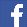 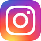 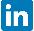 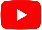 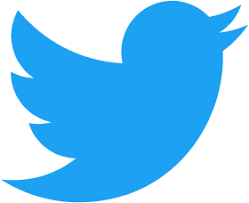 Contacts presseLaurie Dambrine - Agence Comfluence - 01 40 07 98 27 -  laurie.dambrine@comfluence.fr Charles Collet - Agence Comfluence - 01 40 07 98 25 – charles.collet@comfluence.fr 